ФотоАртикулНаименованиеОпт. цена за шт.Кол-во,штУпаковкаСумма, руб.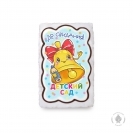 0,13/ГЛ/ДЕТ/САД/КОЛ/ЛИЦОДо свидания детский сад (колокольчик с лицом) 130 грамм154 руб.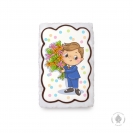 0,13/ГЛ/МАЛ/С/БУКМальчик с букетом (130 грамм)154 руб.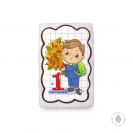 0,13/ГЛ/МАЛ/С/БУК/1/СЕНМальчик с букетом (1 сентября) 130 грамм154 руб.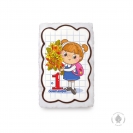 0,13/ДЕВ/С/БУК/1/СЕНДевочка с букетом (1 сентября) 130 грамм154 руб.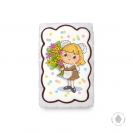 0,13/ГЛ/ДЕВ/С/БУКДевочка с букетом (130 грамм)154 руб.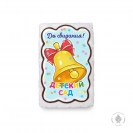 0,13/ГЛ/ДЕТ/САД/КОЛДо свидания детский сад (колокольчик)130 грамм154 руб.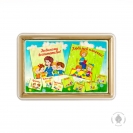 0,14/ФП/ДОШК/РАБ/3С днем дошкольного работника (3)221 руб.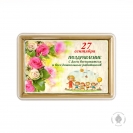 0,14/ФП/ДОШК/РАБ/4С днем дошкольного работника (4)221 руб.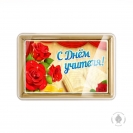 0,14/ФП/С /ДН/УЧ/1с Днем учителя (1)221 руб.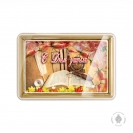 0,14/ФП/С /ДН/УЧ/2с Днем учителя (2)221 руб.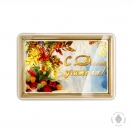 0,14/ФП/С /ДН/УЧ/3с Днем учителя (3)221 руб.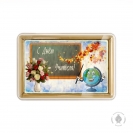 0,14/ФП/С /ДН/УЧ/4с Днем учителя (4)221 руб.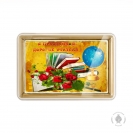 0,14/ФП/С /ДН/УЧ/5с Днем учителя (5)221 руб.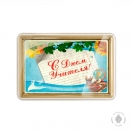 0,14/ФП/С /ДН/УЧ/6с Днем учителя (6)221 руб.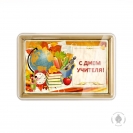 0,14/ФП/С /ДН/УЧ/7с Днем учителя (7)221 руб.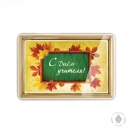 0,14/ФП/С /ДН/УЧ/8с Днем учителя (8)221 руб.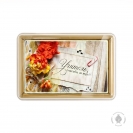 0,14/ФП/С /ДН/УЧ/9с Днем учителя (9)221 руб.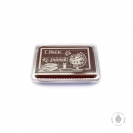 0,16/ШОК/С/ДН/ЗНА/ГЛОБ"С Днем знаний" глобус (160 грамм)221 руб.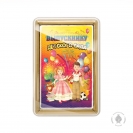 0,14/ФП/ВЫП/ДЕТ/САДВыпускнику детского сада (140 грамм)221 руб.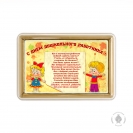 0,14/ФП/ДОШК/РАБ/2С днем дошкольного работника (2)221 руб.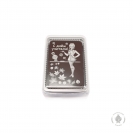 0,16ШОК/УЧИТЕЛЬ/У/ДОСКС Днем учителя "Учитель у доски" (160 грамм)221 руб.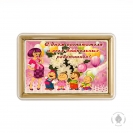 0,14/ФП/ДОШК/РАБ/1С днем дошкольного работника (1)221 руб.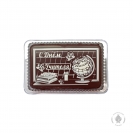 0,16/ШОК/С/ДНЕМ/УЧ/ГЛС днем учителя глобус(160 грамм)221 руб.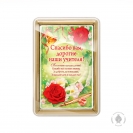 0,14/ФП/СПАС/ДОР/УЧИТСпасибо Вам дорогие наши учителя (140 грамм)221 руб.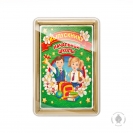 0,14/ФП/ВЫП/НАЧ/ШКВыпускнику начальной школы (140 грамм)221 руб.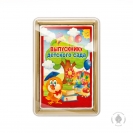 0,14/ФП/ВЫП/ДЕТ/САД/СОВАВыпускнику детского сада "Сова" (140 грамм)221 руб.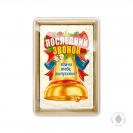 0,14/ФП/ПОСЛ/ЗВ/КОЛОКПоследний звонок "колокольчик" (140 грамм)221 руб.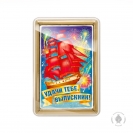 0,14/ФП/УД/ТЕБ/ВЫП/КОРАБУдачи тебе выпускник "корабль" (140 грамм)221 руб.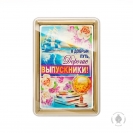 0,14/ФП/В/ДОБР/ПУТ/ВЫПВ добрый путь дорогие выпускники (140 грамм)221 руб.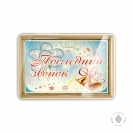 0,14/ФП/ПОСЛ/ЗВ/ШАРПоследний звонок "шарики" (140 грамм)221 руб.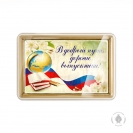 0,14/ФП/В/ДОБ/ПУТЬ/ВЫП/ЛЕВ добрый путь дорогие выпускники "лента" (140 грамм)221 руб.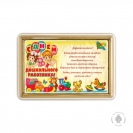 0,14/ФП/ДОШК/РАБ/5С днем дошкольного работника (5)221 руб.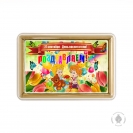 0,14/ФП/ДОШК/РАБ/6С днем дошкольного работника (6)221 руб.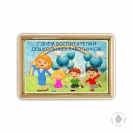 0,14/ФП/ДОШК/РАБ/7С днем дошкольного работника (7)221 руб.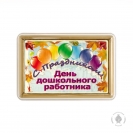 0,14/ФП/ДОШК/РАБ/8С днем дошкольного работника (8)221 руб.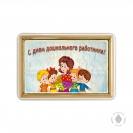 0,14/ФП/ДОШК/РАБ/9С днем дошкольного работника (9)221 руб.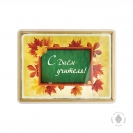 0,6/ФП/С /ДН/УЧ/8с Днем учителя (8) 600гр959 руб.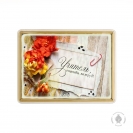 0,6/ФП/С /ДН/УЧ/8с Днем учителя (9) 600гр959 руб.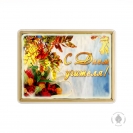 0,6/ФП/С /ДН/УЧ/3с Днем учителя (3) 600гр959 руб.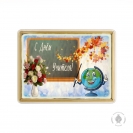 0,6/ФП/С /ДН/УЧ/4с Днем учителя (4) 600гр959 руб.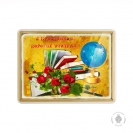 0,6/ФП/С /ДН/УЧ/5с Днем учителя (5) 600гр959 руб.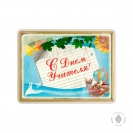 0,6/ФП/С /ДН/УЧ/6с Днем учителя (6) 600гр959 руб.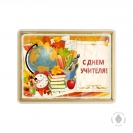 0,6/ФП/С /ДН/УЧ/7с Днем учителя (7) 600гр959 руб.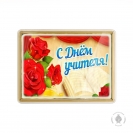 0,6/ФП/С /ДН/УЧ/1с Днем учителя (1) 600гр959 руб.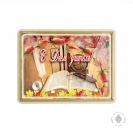 0,6/ФП/С /ДН/УЧ/2с Днем учителя (2) 600гр959 руб.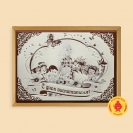 1Ш/Пр/57С днем воспитателя (600 гр)959 руб.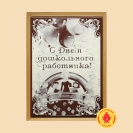 1Ш/Пр/58С днем дошкольного работника (600 гр)959 руб.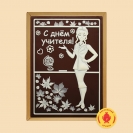 0,6/ШОК/УЧ/У/ДОСКУчитель у доски (600 грамм)959 руб.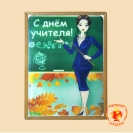 0,6ПЛ1С Днем учителя "учитель у доски" (600 гр)959 руб.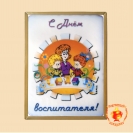 0,6ПЛ2С Днём воспитателя (600 гр)959 руб.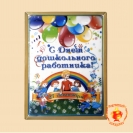 0,6ПЛ3С Днём дошкольного работника (600 гр)959 руб.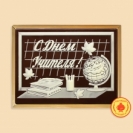 0,6СЕН/ШОК/7С днем учителя (глобус) 600 грамм959 руб.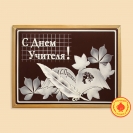 0,6ШОК/ПУШКИН/ДЕНЬУЧс Днем учителя (А.С Пушкин) 600 грамм959 руб.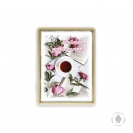 0,6/ФП/ЛЮБ/УЧИТ/ПИОНЛюбимой учительнице "пионы" (600 грамм)959 руб.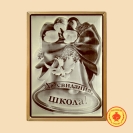 0,6СЕН/ШОК/5До свидания школа (600 гр) колокольчик959 руб.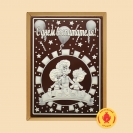 0,6ШОК/ВОСП/ДЕТИС днём воспитателя "Воспитатель дети" (600 грамм)959 руб.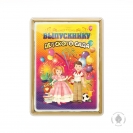 0,6/ФП/ВЫП/ДЕТ/САДВыпускнику детского сада (600 грамм)959 руб.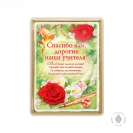 0,6/ФП/СПАС/ДОР/УЧИТСпасибо Вам дорогие наши учителя (600 грамм)959 руб.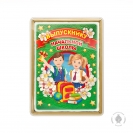 0,6/ФП/ВЫП/НАЧ/ШКВыпускнику начальной школы (600 грамм)959 руб.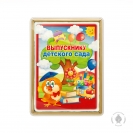 0,6/ФП/ВЫП/ДЕТ/САД/СОВАВыпускнику детского сада "Сова" (600 грамм)959 руб.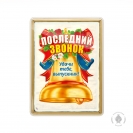 0,6/ФП/ПОСЛ/ЗВ/КОЛОКПоследний звонок "колокольчик" (600 грамм)959 руб.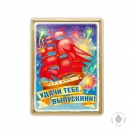 0,6/ФП/УД/ТЕБ/ВЫП/КОРАБУдачи тебе выпускник "корабль" (600 грамм)959 руб.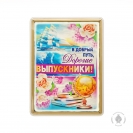 0,6/ФП/В/ДОБР/ПУТ/ВЫПВ добрый путь дорогие выпускники (600 грамм)959 руб.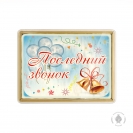 0,6/ФП/ПОСЛ/ЗВ/ШАРПоследний звонок "шарики" (600 грамм)959 руб.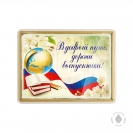 0,6/ФП/В/ДОБ/ПУТЬ/ВЫП/ЛЕНВ добрый путь дорогие выпускники "лента" (600 грамм)959 руб.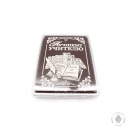 0,6/ШОК/ЛУЧ/УЧ/СПС/ЗА/ЗНАЛучшему учителю "спасибо за знания" 600 грамм959 руб.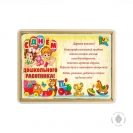 0,6/ФП/ДОШК/РАБ/5С днем дошкольного работника (5) 600гр959 руб.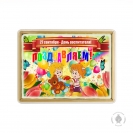 0,6/ФП/ДОШК/РАБ/6С днем дошкольного работника (6) 600гр959 руб.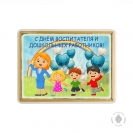 0,6/ФП/ДОШК/РАБ/7С днем дошкольного работника (7) 600гр959 руб.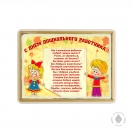 0,6/ФП/ДОШК/РАБ/2С днем дошкольного работника (2) 600гр959 руб.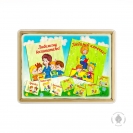 0,6/ФП/ДОШК/РАБ/3С днем дошкольного работника (3) 600гр959 руб.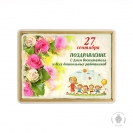 0,6/ФП/ДОШК/РАБ/4С днем дошкольного работника (4) 600гр959 руб.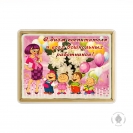 0,6/ФП/ДОШК/РАБ/1С днем дошкольного работника (1) 600гр959 руб.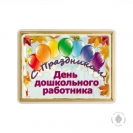 0,6/ФП/ДОШК/РАБ/8С днем дошкольного работника (8) 600гр959 руб.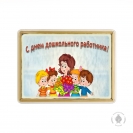 0,6/ФП/ДОШК/РАБ/9С днем дошкольного работника (9) 600гр959 руб.